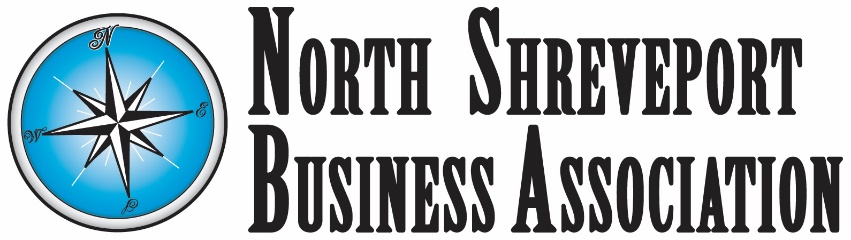 2023 MEMBERSHIP RENEWAL FORMMembership Dues:Membership Dues:$50.00For your convenience you may pay online at: http://www.shreveportnorth.org/store.htmlFor your convenience you may pay online at: http://www.shreveportnorth.org/store.htmlFor your convenience you may pay online at: http://www.shreveportnorth.org/store.htmlFor your convenience you may pay online at: http://www.shreveportnorth.org/store.htmlFor your convenience you may pay online at: http://www.shreveportnorth.org/store.htmlFor your convenience you may pay online at: http://www.shreveportnorth.org/store.htmlFor your convenience you may pay online at: http://www.shreveportnorth.org/store.htmlOr return this form with payment to:Or return this form with payment to:Or return this form with payment to:North Shreveport Business Association1500 North Market Street, Suite B-104Shreveport, LA 71107(318) 677-4397North Shreveport Business Association1500 North Market Street, Suite B-104Shreveport, LA 71107(318) 677-4397North Shreveport Business Association1500 North Market Street, Suite B-104Shreveport, LA 71107(318) 677-4397North Shreveport Business Association1500 North Market Street, Suite B-104Shreveport, LA 71107(318) 677-4397Company:  Contact Name:Title:Mailing Address:City, State, Zip:Physical Address:City, State, Zip:Work  Number:Fax Number:Cell Number:E-Mail:By signing below, I consent that the North Shreveport Business Association and their subsidiaries, if any, may contact me at the specified address, telephone numbers, fax numbers, email address or other means of communication available.  This consent applies to changes in contact information that may be provided by me to the Association(s) in the future.  In order to receive all communications as part of my membership, I am waiving any state and federal laws which may place limits on communications.                                  Signature:   ____________________________________________By signing below, I consent that the North Shreveport Business Association and their subsidiaries, if any, may contact me at the specified address, telephone numbers, fax numbers, email address or other means of communication available.  This consent applies to changes in contact information that may be provided by me to the Association(s) in the future.  In order to receive all communications as part of my membership, I am waiving any state and federal laws which may place limits on communications.                                  Signature:   ____________________________________________By signing below, I consent that the North Shreveport Business Association and their subsidiaries, if any, may contact me at the specified address, telephone numbers, fax numbers, email address or other means of communication available.  This consent applies to changes in contact information that may be provided by me to the Association(s) in the future.  In order to receive all communications as part of my membership, I am waiving any state and federal laws which may place limits on communications.                                  Signature:   ____________________________________________By signing below, I consent that the North Shreveport Business Association and their subsidiaries, if any, may contact me at the specified address, telephone numbers, fax numbers, email address or other means of communication available.  This consent applies to changes in contact information that may be provided by me to the Association(s) in the future.  In order to receive all communications as part of my membership, I am waiving any state and federal laws which may place limits on communications.                                  Signature:   ____________________________________________By signing below, I consent that the North Shreveport Business Association and their subsidiaries, if any, may contact me at the specified address, telephone numbers, fax numbers, email address or other means of communication available.  This consent applies to changes in contact information that may be provided by me to the Association(s) in the future.  In order to receive all communications as part of my membership, I am waiving any state and federal laws which may place limits on communications.                                  Signature:   ____________________________________________By signing below, I consent that the North Shreveport Business Association and their subsidiaries, if any, may contact me at the specified address, telephone numbers, fax numbers, email address or other means of communication available.  This consent applies to changes in contact information that may be provided by me to the Association(s) in the future.  In order to receive all communications as part of my membership, I am waiving any state and federal laws which may place limits on communications.                                  Signature:   ____________________________________________By signing below, I consent that the North Shreveport Business Association and their subsidiaries, if any, may contact me at the specified address, telephone numbers, fax numbers, email address or other means of communication available.  This consent applies to changes in contact information that may be provided by me to the Association(s) in the future.  In order to receive all communications as part of my membership, I am waiving any state and federal laws which may place limits on communications.                                  Signature:   ____________________________________________Returned checks will be subject to a $25.00 service charge.Returned checks will be subject to a $25.00 service charge.Returned checks will be subject to a $25.00 service charge.Returned checks will be subject to a $25.00 service charge.Returned checks will be subject to a $25.00 service charge.Returned checks will be subject to a $25.00 service charge.Returned checks will be subject to a $25.00 service charge.